GALLEYWOOD HORTICULTURAL SOCIETY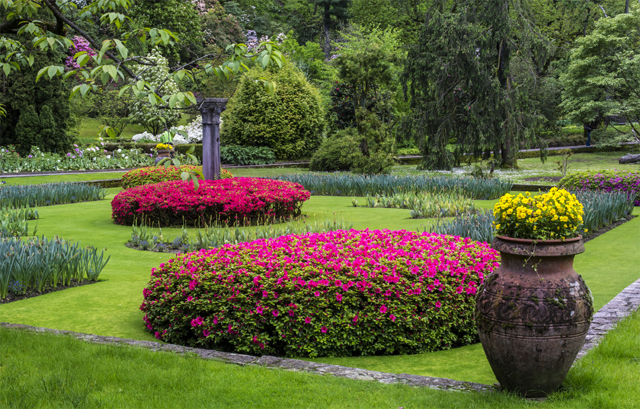    ‘Desert Island Gardens -    My eight most favourite gardens’By Margot BishopThursday 26th September8:00pmTHE KEENE HALL GALLEYWOOD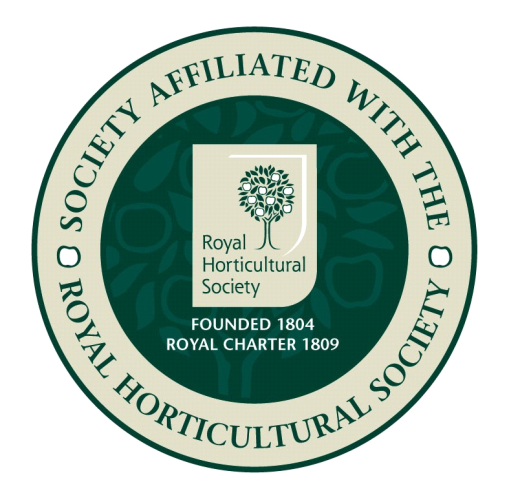 Members free   Visitors £3 entrancewww.galleywoodhorticulturalsociety.co.uk